Województwo Zachodniopomorskie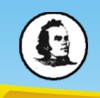 I Liceum Ogólnokształcące
w Białym Borzeul. Dworcowa 25, 78-425 Biały BórI.LO.271.1.2013.ZZDyrektor I Liceum Ogólnokształcącego w Białym Borze ogłasza przetarg nieograniczonyo wartości przekraczającej 14.000 euro na:„Dostawy produktów żywnościowych do stołówkiInternatu I Liceum Ogólnokształcącego w Białym Borze w 2014 roku”Specyfikację Istotnych Warunków Zamówienia można odebrać osobiście w siedzibie Zamawiającego, sekretariat szkoły, ul. Dworcowa 25 w Białym Borze w godz. 800-1400.SIWZ udostępnia się również na stronie internetowej BIP zamawiającego:www.bip.zsnr2.bialybor.com.plZamawiający:I Liceum Ogólnokształcąceul. Dworcowa 2578-425 Biały BórNIP 673-10-53-327REGON 331097859Tel.   94 36 70 162Fax.  94 36 70 163 Opracowanie zawiera:Instrukcję dla wykonawców.Formularz oferty z załącznikami.Projekt umowy.Biały Bór, listopad 2013SPECYFIKACJA  ISTOTNYCH  WARUNKÓW  ZAMÓWIENIA Przetarg nieograniczony o wartości powyżej 14000 euro na;„Dostawa produktów żywnościowych do stołówki Internatu
 I Liceum Ogólnokształcącego 
w  Białym Borze w 2014 r.”Przedmiot główny: Kod CPV 15000000 - 8, 03000000-1CZĘŚĆI ZAMÓWIENIA: PAKIET NR I    	– Różne produkty ogólnospożywcze (CPV 15800000-6);                                  Produkty mleczarskie (CPV 15500000-3); warzywa, owoce,                                     warzywa przetworzone, cytrusy, jaja (CPV 15330000-0, 15331000-                                   7, 03142500-3);PAKIET NR II 	– Mrożonki - warzywa, owoce, ryby ( CPV 15331100-8, 15200000-0);PAKIET NR III 	– Mięso i wyroby mięsne, wędliny (CPV 15100000-9, 15131130-5);      PAKIET NR IV	– Pieczywo, świeże wyroby piekarskie i ciastkarskie 
                                 (CPV 15810000-9);SPIS TREŚCI:Opis sposobu przygotowania oferty.Informacje dotyczące kryteriów i warunków wymaganych od wykonawców.Wymagane dokumenty.Opis sposobu obliczenia cenyKryteria oceny ofert i zasady ich oceny.Termin wykonania dostawy.Sposób składania oferty.Wadium.Udzielanie wyjaśnień dotyczących Specyfikacji Istotnych Warunków Zamówienia.Miejsce i termin otwarcia ofert.Termin związania ofertą.Informacje o trybie otwarcia i oceny ofert.Środki odwoławcze przysługujące wykonawcy.Osoby upoważnione do kontaktowania się z wykonawcami.Załącznik nr 1 – Wzór oferty  Załącznik nr 2 – Formularz Cena oferty ( na każdy pakiet oddzielnie)Załącznik nr 3 – Oświadczenie Wykonawcy o spełnieniu warunkówZałącznik nr 4 – Oświadczenie o braku podstaw  wykluczeniaZałącznik nr 5 – Oświadczenie o przynależności do grupy kapitałowejZałącznik nr 6 – Wykaz wykonanych zadań Załącznik nr 7 – Projekt umowy         SPECYFIKACJA   ISTOTNYCH   WARUNKÓW   ZAMÓWIENIAI. Część ogólnaI Liceum Ogólnokształcące w Białym Borze, z siedzibą przy ul. Dworcowej 25, 78-425 Biały Bór, tel/fax 0-94 36 70 163 zwany dalej Zamawiającym, zaprasza do udziału w przetargu nieograniczonym na „Dostawę produktów żywnościowych do stołówki Internatu 
I Liceum Ogólnokształcącego  w 2014 roku” zgodnie z niniejszą Specyfikacją Istotnych Warunków Zamówienia.Postępowanie o udzielenie zamówienia publicznego prowadzone jest w oparciu  
o  ustawę z  dnia 29 stycznia  2004r. Prawo zamówień publicznych (Dz. U. z 2013r. poz 907, 984 i 1047.), zwane dalej ustawą oraz aktów wykonawczych do ustawy.Płatnikiem za realizację zamówienia będzie I Liceum OgólnokształcąceMiejsce publikacji ogłoszenia o przetargu:-     Biuletyn Zamówień Publicznych, -     tablica ogłoszeń w siedzibie Zamawiającego,Zamawiający  dopuszcza składanie ofert  częściowych na wybrane przez siebie pakiety- części zamówienia,Zamawiający przewiduje  udzielania zamówień uzupełniających w trybie art.67, ust.1, pkt.6 i 7(spowodowane niemożliwą do przewidzenia liczbą osób korzystających 
z wyżywienia w okresie wakacyjnym). Zamawiający nie dopuszcza składania ofert  wariantowych.Zamawiający nie dopuszcza porozumiewania się zamawiającego z wykonawcami drogą elektroniczną. Zamawiający dopuszcza porozumiewanie się z Wykonawcą za pośrednictwem faksu pod warunkiem niezwłocznego potwierdzenia pocztą.Rozliczenia między zamawiającym  a wykonawcą prowadzone będą w  PLNZebranie wykonawców. Zamawiający nie przewiduje zebrania Wykonawców.Zamawiający nie przewiduje aukcji elektronicznejZamawiający nie przewiduje zawarcia umowy ramowejZamawiający udostępnia SIWZ nieodpłatnie u Zamawiającego w sekretariacie 
I Liceum Ogólnokształcącego przy ul. Dworcowej 25 w Białym Borze lub 
na stronie internetowej  www.bip.zsnr2.bialybor.com.pl Przedmiotem zamówienia jest zakup produktów żywnościowych do stołówki Internatu 
I Liceum Ogólnokształcącego w Białym Borze w 2014 roku:Pakiet I – Różne produkty spożywcze, mleczarskie, jaja, owoce, warzywaSzczegółowy opis zamówienia zawiera Załącznik nr 2ADostawa: poniedziałek, środa, piątek  do godz.800UWAGA: W zależności od zapotrzebowania ilość dostaw  może się zwiększyć. Pakiet II – Mrożonki Szczegółowy opis zamówienia zawiera Załącznik nr 2 BDostawa: poniedziałek, czwartek do godz. 1000Pakiet III  - Mięso i wyroby mięsne, wędliny Szczegółowy opis zamówienia zawiera Załącznik nr 2 CDostawa poniedziałek, środa, piątek  do godz.900Pakiet IV – pieczywo świeże,  wyroby piekarskie i  ciastkarskieSzczegółowy opis zamówienia zawiera Załącznik nr 2 DDostawa codziennie do godz. 600Termin płatności – 30 dni robocze od daty otrzymania prawidłowo wystawionej faktury VATForma rozliczenia-faktura dostarczana w dniu dostawy zamówionej partii produktu; forma płatności bezgotówkowa , płatność przelewem na konto wykonawcy.Termin realizacji zamówienia : od 01.01.2014 r.  do 31.12.2014 r.WARUNKI WSPÓLNE DLA WSZYSTKICH CZĘŚCI:Przedmiot zamówienia będzie realizowany sukcesywnie w ilościach wynikających z zapotrzebowania składanego bezpośrednio przez Zamawiającego. Dostawy następować będą na podstawie pisemnego lub telefonicznego zamówienia, którego dokona pracownik upoważniony przez Zamawiającego w terminie 48 godzin od momentu złożenia zamówienia.Wykonawca dostarczać będzie zamówioną partię towaru do Zamawiającego w dni robocze,  własnym środkiem transportu i na własne ryzyko, a kosztami transportu nie będzie obciążał Zamawiającego. Wykonawca zobowiązany jest do wniesienia towarów do magazynów żywnościowych znajdujących się w obiekcie Zamawiającego.Wykonawca musi zagwarantować odpowiedni okres ważności dostarczanych produktów licząc od dnia dostawy. Upoważnieni pracownicy Zamawiającego będą dokonywać odbioru towaru pod względem ilościowo-wartościowym oraz obowiązujących norm jakościowych, a także dokonywać sprawdzania zgodności cen z formularzem asortymentowo-cenowym.Zamawiającemu przysługuje prawo odmowy przyjęcia towaru w przypadku wad ilościowych, jakościowych bądź zbyt krótkiego okresu przydatności do spożycia. W przypadku zakwestionowania przez Zamawiającego dostarczonego towaru Wykonawca zobowiązuje się do jego wymiany na pełnowartościowy, w terminie nie dłuższym niż 4 godziny od zgłoszenia reklamacji. Zakwestionowany towar zostanie zwrócony Wykonawcy i odebrany transportem na koszt Wykonawcy. Zamawiający nie odpowiada za straty poniesione przez Wykonawcę z tytułu zwrotu kwestionowanej partii towaru. Dostarczane produkty spożywcze muszą być odpowiednio posortowane przez Wykonawcę i muszą być dobrej jakości, w tym przede wszystkim muszą odpowiadać wymaganiom jakościowym stosownie do obowiązujących przepisów, muszą spełniać obowiązujące w tym zakresie normy sanitarno-epidemiologiczne, a także muszą być przechowywane i transportowane w warunkach gwarantujących dobrą jakość.        Szczegółowy opis przedmiotu zamówienia określa formularz asortymentowo - cenowy – załącznik nr 2A, 2B, 2C, 2D do SIWZ. Zamawiający informuje, że podane w formularzu asortymentowo - cenowym ilości określają przewidywaną ilość artykułów żywnościowych i zastrzega sobie prawo zamawiania mniejszej ilości w zależności od potrzeb wynikających ze zmniejszenia się liczby uczniów i pracowników szkoły uprawnionych do korzystania ze stołówki szkolnej (np. wzmożona zachorowalność lub nieobecność uczniów i pracowników szkoły z innych przyczyn, wystąpienie dodatkowych dni wolnych od nauki szkolnej, ferie zimowe i letnie, itp.). Rozliczenie finansowe Wykonawcy z Zamawiającym odbywać się będzie na podstawie ilości i rodzaju faktycznie dostarczonych do Zamawiającego produktów spożywczych i ich cen jednostkowych podanych przez Wykonawcę w formularzu asortymentowo-cenowym.OPIS  SPOSOBU  PRZYGOTOWANIA  OFERTY:Każdy wykonawca może złożyć jedną ofertę w formie pisemnej .Oferta powinna być sporządzona w języku polskim na załączonych do specyfikacji formularzach. Do oferty winny być dołączone wszystkie dokumenty wymienione w pkt III.3. niniejszej Specyfikacji.W przypadku, dołączenia do oferty kopii dokumentu, powyższa kopia winna być potwierdzona za zgodność z oryginałem przez wykonawcę lub osobę upoważnioną  przez wykonawcę do zaciągania w jego imieniu zobowiązań. Wszystkie załączniki do oferty, stanowiące oświadczenia wykonawcy winny być podpisane przez upoważnionego przedstawiciela wykonawcy. Upoważnienie do podpisania oferty winno być dołączone do oferty, o ile nie wynika z innych dokumentów załączonych przez wykonawcę.1.6  Tajemnica przedsiębiorstwa:jeżeli według Wykonawcy oferta będzie zawierała informacje objęte tajemnicą jego przedsiębiorstwa w rozumieniu przepisów ustawy z 16 kwietnia 1993r. o zwalczaniu nieuczciwej konkurencji, muszą być oznaczone klauzulą NIE UDOSTĘPNIAĆ – TAJEMNICA PRZEDSIĘBIORSTWA i umieszczone na końcu oferty (ostatnie strony w ofercie lub osobno). W innym przypadku wszystkie informacje zawarte w ofercie będą uważane za ogólnie dostępne i mogą być udostępnione pozostałym Wykonawcom razem z protokołem postępowania,zastrzeżenie informacji, danych, dokumentów lub oświadczeń nie stanowiących tajemnicy przedsiębiorstwa w rozumieniu przepisów o nieuczciwej konkurencji spowoduje ich odtajnienie.1.7 Treść oferty musi odpowiadać treści  Specyfikacji Istotnych Warunków Zamówienia. 1.8 Złożone oferty winny być zgodne z wymaganiami SIWZ.1.9. Zaleca się aby wszystkie strony oferty były  ponumerowane   kolejnymi numerami, 
 a  wszystkie miejsca w których wykonawca naniósł zmiany winny być parafowane przez osobę podpisującą ofertę.1.10. Zaleca się, aby Wykonawca umieścił ofertę w nieprzezroczystym opakowaniu
         (np. kopercie).1.10.1. Kopertę  zewnętrzną zaadresować na adres  Zamawiającego z zaznaczeniem:„ Oferta  na  dostawę produktów żywnościowych do stołówki Internatu
 I Liceum Ogólnokształcącego”Nie otwierać przed dniem  13.12.2013 r. godz.11001.10.2.Koperta musi być opisana nazwą i adresem Wykonawcy. W przypadku nieprawidłowego zaadresowania lub zamknięcia kopert zamawiający nie bierze odpowiedzialności za złe skierowanie przesyłki i jej przedterminowe otwarcie. Oferty złożone po terminie zostaną zwrócone Wykonawcy bez otwierania po upływie terminu przewidzianego na wniesienie protestu (zgodnie z Art. 84  ust. 2 ustawy).1.11. Po upływie terminu składania ofert, Wykonawca nie może wycofać oferty i wprowadzić w niej zmian (art.84, ust.1 ustawy).1.12. W przypadku   wprowadzenia  zmiany  do  złożonej  oferty  lub wycofania złożonej oferty, koperty  zawierające zmiany lub informacje o wycofaniu należy  oznaczyć w sposób podany  w pkt 1.10.1. z dopiskiem na kopercie  odpowiednio „ZMIANA OFERTY” , lub „WYCOFANIE  OFERTY”.2.  INFORMACJE  DOTYCZĄCE   KRYTERIÓW  I  WARUNKÓW  WYMAGANYCH    OD WYKONAWCÓW.  2.1. Wykonawca powinien zapoznać się ze wszystkimi wymaganiami określonymi                   w niniejszej specyfikacji.2.2. O udzielenie zamówienia mogą ubiegać się Wykonawcy, którzy spełniają warunki, o których mowa w art. 22 ust. 1 Prawo zamówień publicznych, dotyczące:a) posiadają uprawnienia do wykonywania określonej działalności lub czynności, jeżeli ustawy  nakładają obowiązek posiadania takich uprawnień – Zamawiający nie stawia szczególnych wymagań w zakresie spełniania tego warunku - Wykonawca potwierdza spełnianie warunku poprzez złożenie oświadczenia (zał. nr 3 do SIWZ);b) posiadania wiedzy i doświadczenia – warunek zostanie uznany za spełniony, jeżeli Wykonawca wykaże, że w okresie ostatnich trzech lat przed upływem terminu składania ofert, a jeżeli okres prowadzenia działalności jest krótszy – w tym okresie, wykonał co najmniej jedną dostawę produktów żywnościowych o wartości dostawy nie mniejszej niż 20.000,00 zł brutto (dostawy częściowe wykonane w ramach jednej umowy uważa się za jedną dostawę);c) dysponowania odpowiednim potencjałem technicznym oraz osobami zdolnymi do wykonania zamówienia – Zamawiający nie stawia szczególnych wymagań w zakresie spełniania tego warunku - Wykonawca potwierdza spełnianie warunku poprzez złożenie oświadczenia (zał. nr 3 do SIWZ);d) sytuacji ekonomicznej i finansowej – warunek zostanie uznany za spełniony jeżeli Wykonawca wykaże, że posiada ubezpieczenie od odpowiedzialności cywilnej z tytułu prowadzonej działalności gospodarczej związanej z przedmiotem zamówienia o wysokości sumy gwarancyjnej ubezpieczenia nie mniejszej niż 10.000,00 zł (dziesięć tysięcy złotych).2.3. Ponadto o udzielenie zamówienia mogą ubiegać się Wykonawcy, którzy nie podlegają wykluczeniu z postępowania na podstawie art. 24 ust. 1 ustawy PZP. 2.4. Wykonawca jest zobowiązany wykazać odpowiednio, nie później niż na dzień składania ofert, spełnienie warunków, o których mowa w pkt. 2.2. SIWZ, a także brak podstaw do wykluczenia, o którym mowa w pkt. 2.3. SIWZ, składając oświadczenia i dokumenty określone w pkt. 3 SIWZ.2.5. Wykonawcy wspólnie ubiegający się o udzielenie zamówienia winni spełnić łącznie warunki, o których mowa w pkt. 2.2. SIWZ, przy czym wartość, o której mowa w pkt. 2.2.d. SIWZ podlega sumowaniu. Warunek określony w pkt. 2.3. powinien spełniać każdy z Wykonawców samodzielnie.2.6.Wykonawca może polegać na wiedzy i doświadczeniu, potencjale technicznym, osobach zdolnych do wykonania zamówienia lub zdolnościach finansowych innych podmiotów niezależnie od charakteru prawnego łączącego go z nimi stosunków. Wykonawca w takiej sytuacji zobowiązany jest udowodnić Zamawiającemu, iż będzie dysponował zasobami niezbędnymi do realizacji zamówienia, w szczególności przedstawiając w tym celu pisemne zobowiązanie tych podmiotów do oddania mu do dyspozycji niezbędnych zasobów na okres korzystania z nich przy wykonywaniu zamówienia. 2.7. Ocena spełniania przedstawionych powyżej warunków udziału w postępowaniu zostanie dokonana wg formuły spełnia – nie spełnia w oparciu do załączone do oferty oświadczenia i dokumenty, o których mowa w punkcie 3 niniejszej specyfikacji.Ponadto:zadeklarują wykonywanie dostawy  w sposób ciągły  zapewniający utrzymanie  dziennego zapasu,posiadają  środek transportu (chłodni) przystosowanego do przewozu artykułów spożywczych będących przedmiotem zamówienia i spełniającego obowiązujące wymogi sanitarne; 	akceptują warunki projektu umowy,akceptują warunki zawarte w niniejszej specyfikacji.2.8. Oferta zostanie odrzucona bez rozpatrywania gdy:jest  niezgodna z ustawą ;jej treść nie odpowiada treści specyfikacji istotnych warunków zamówieniajej złożenie stanowi czyn nieuczciwej konkurencji w rozumieniu przepisów o zwalczaniu nieuczciwej konkurencji;zawiera rażąco niską cenę w stosunku do przedmiotu zamówienia;została złożona przez wykonawcę wykluczonego z udziału w postępowaniu o udzielenie zamówienia ;zawiera błędy w obliczeniu ceny; wykonawca w terminie 3 dni od dnia otrzymania zawiadomienia nie zgodził się na poprawienie omyłki o której mowa w art. 87 ust. 2 pkt 3;jest nieważna na podstawie odrębnych przepisów.2.9. Wykonawca ponosi wszelkie koszty związane z przygotowaniem i złożeniem oferty. Wymaga się, aby oferent zdobył wszystkie informacje, które mogą być konieczne do przygotowania oferty oraz podpisania umowy.3. WYMAGANE  DOKUMENTY.3.1. Wypełniony formularz oferty (wg załącznika nr 1   do SIWZ).Wykonawca winien wypełnić odpowiednie załączniki formularze cenowe zał. Nr 2A – 2D (wg pakietów) w zależności na które zadania składa ofertę.3.2 Aktualny odpis z  właściwego  rejestru albo aktualnego zaświadczenia o wpisie do  ewidencji działalności gospodarczej  jeżeli odrębne przepisy wymagają wpisu do rejestru lub zgłoszenia do ewidencji działalności gospodarczej, wystawionego nie wcześniej niż                   6 miesięcy przed upływem terminu składania ofert.3.3 W przypadku podmiotów występujących wspólnie wykonawcy ustanawiają pełnomocnika do reprezentowania ich w postępowaniu o udzielenie zamówienia albo reprezentowania w postępowaniu i zawarcia umowy w sprawie zamówienia publicznego.W przypadku spółki cywilnej lub konsorcjum powyższy dokument (pkt. 3.3) powinien dołączyć każdy podmiot występujący wspólnie.3.3.1.Jeżeli Wykonawca ma siedzibę lub miejsce zamieszkania poza terytorium Rzeczypospolitej Polskiej składa dokumenty zgodnie z przepisami rozporządzenia Prezesa Rady Ministrów z dnia 30 grudnia 2009r. w sprawie rodzajów dokumentów, jakich może żądać Zamawiający od Wykonawcy oraz form, w jakich te dokumenty mogą być składane (Dz. U. z 2009r. Nr 226 , poz.1817 ze zm.).3.3.2.W celu potwierdzenia, że oferowane dostawy przedmiotu zamówienia, odpowiadają zmawiającemu należy dołączyć zaświadczenie podmiotu uprawnionego do kontroli jakości potwierdzającego, że dostarczane produkty odpowiadają określonym normom oraz aktualnym przepisom Państwowej Inspekcji Sanitarnej odnośnie pochodzenia sprzedawanego towaru.3.4.Aktualna decyzja lub zaświadczenie właściwego organu Państwowej Inspekcji Sanitarnej lub organu Inspekcji Weterynaryjnej dopuszczające środek transportu do przewozu artykułów spożywczych  będących przedmiotem zamówienia;3.5. W celu oceny spełnienia przez Wykonawcę warunków, o których mowa w art. 22 ust. 1 ustawy PZP, Wykonawca winien przedłożyć wraz z ofertą następujące oświadczenia i dokumenty (w przypadku Wykonawców wspólnie ubiegających się o udzielenie zamówienia, dokumenty należy złożyć łącznie):3.5.1. Oświadczenie o spełnianiu warunków udziału w postępowaniu, o których mowa w art. 22 ust. 1 ustawy, zgodne ze wzorem stanowiącym załącznik nr 3 do SIWZ; 3.5.2. Wykaz wykonanych, a w przypadku świadczeń okresowych lub ciągłych również wykonywanych głównych dostaw, o których mowa w pkt. 2.2.b) SIWZ, w okresie ostatnich trzech lat przed upływem terminu składania ofert, a jeżeli okres prowadzenia jest krótszy – w tym okresie, wraz z podaniem ich wartości, przedmiotu, dat wykonania i podmiotów na rzecz których dostawy zostały wykonane, oraz załączeniem dowodów, czy zostały lub są wykonywane należycie, przygotowany zgodnie ze wzorem stanowiącym załącznik nr 6 do SIWZ;dowodami, o których mowa w pkt. 2.2.d). są:poświadczenie, z tym że w odniesieniu do nadal wykonywanych dostaw okresowych lub ciągłych poświadczenie powinno być wydane nie wcześniej niż na 3 miesiące przed upływem terminu składania wniosków ofert;oświadczenie Wykonawcy – jeżeli z uzasadnionych przyczyn o obiektywnym charakterze wykonawca nie jest w stanie uzyskać poświadczenia, o którym mowa powyżej;zgodnie z § 9 ust. 2 rozporządzenia Prezesa Rady Ministrów z dnia 19 lutego 2013 r. w sprawie  rodzaju dokumentów, jakich może żądać Zamawiający od Wykonawcy, oraz form, w jakich te dokumenty mogą być składane (Dz.U. z 2013 r. poz. 231), Wykonawca, w miejsce poświadczeń, o których mowa w ppkt. a tiret pierwszy może przedłożyć dokumenty potwierdzające należyte wykonanie wykazanych usług, określone w § 1 ust. 1 pkt. 3 rozporządzenia Prezesa Rady Ministrów z dnia 30 grudnia 2009 r. w jakich te dokumenty mogą być składane (Dz. U. Nr 226, poz. 1817);w przypadku gdy Zamawiający jest podmiotem, na rzecz którego dostawy wskazane w wykazie, o którym mowa w pkt. 3.5.2 SIWZ zostały wcześniej wykonane, Wykonawca nie ma obowiązku przedkładania dowodów wskazanych w pkt. 3.5.2.a);3.5.3. opłaconej polisy, a w przypadku jej braku innego dokumentu potwierdzającego, że Wykonawca jest ubezpieczony od odpowiedzialności cywilnej w zakresie prowadzonej działalności związanej z przedmiotem zamówienia, na kwotę określoną w pkt. 2.2.d. SIWZ;(w przypadku wykazania polisy w walucie innej niż PLN, wysokość ubezpieczenia należy przeliczyć na PLN wg średniego kursu NBP obowiązującego w dniu zawarcia umowy ubezpieczenia, a jeżeli w tym dniu kursu nie ogłoszono, do w/w przeliczenia zastosowany będzie ostatni ogłoszony kurs przed tym dniem);3.6. W celu wykazania braku podstaw do wykluczenia z postępowania o udzielenie zamówienia Wykonawcy w okolicznościach, o których mowa w art. 24 ust. 1 ustawy PZP, Wykonawca winien przedłożyć wraz z ofertą następujące oświadczenia i dokumenty (w przypadku Wykonawców wspólnie ubiegających się o udzielenie zamówienia, każdy z nich odrębnie składa wymagany dokument):3.6.1  oświadczenie o braku podstaw do wykluczenia, zgodne w treści z załącznikiem nr 4 do SIWZ;3.6.2 aktualny odpis z właściwego rejestru lub z centralnej ewidencji i informacji o działalności gospodarczej, jeżeli odrębne przepisy wymagają wpisu do rejestru lub ewidencji, w celu wykazania braku podstaw do wykluczenia w oparciu o art. 24 ust. 1 pkt 2 ustawy, wystawiony nie wcześniej niż 6 miesięcy przed upływem terminu składania ofert;3.6.3. listę podmiotów należących do tej samej grupy kapitałowej w rozumieniu ustawy z dnia 16 lutego 2007 r. o ochronie konkurencji i konsumentów (Dz. U. Nr 50, poz. 331 z późn. zm.) lub informację, o tym, że wykonawca nie należy do grupy kapitałowej, zgodna w treści z załącznikiem nr 5 do SIWZ.3.7.  Zaakceptowany  projekt umowy (załącznik nr 7 do SIWZ). 3.8. Informacje dodatkowe:Dostawy mięsa i wyrobów mięsnych oraz wędlin zapisanych w pakiecie  III przedmiot zamówienia musi odpowiadać wszystkim cechom określonym w opisie w zał. Nr 2C do SIWZ i być zgodnym z Polskimi Normami oraz normami HACCP, obowiązującymi od 1 stycznia 2006 r.. Zamawiający wymaga przedłożenia certyfikatu wdrożenia systemu bezpieczeństwa żywności pochodzenia zwierzęcego HACCPDokumenty przetargowe, które zostały otworzone w trakcie wykonywania procedury przetargowej zatrzymuje zamawiający.Zaleca się aby Formularz oferty oraz załączniki od nr  2A do nr 2D zostały wypełnione przez Wykonawcę bez wyjątku i dokonywania jakichkolwiek zmian.Projekt umowy (zał. Nr 7) powinien zostać zaakceptowany na ostatniej stronie bez dokonywania w nim jakichkolwiek zmian.Zamawiający wzywa wykonawców, którzy w wyznaczonym terminie nie złożyli dokumentów potwierdzających spełnienie warunków udziału w postępowaniu, do uzupełnienia tych dokumentów w określonym terminie,  ich nie uzupełnienie skutkowałoby unieważnieniem postępowania.4. GRUPA KAPITAŁOWA:4.1. Definicja pojęć:4.1.1. grupa kapitałowa – art. 4 pkt. 14 ustawy z dnia 16 lutego 2007 r. o ochronie konkurencji i konsumentów (Dz. U. z 2007 r., nr 50, poz. 331 z późn. zm.), dalej ustawa OKiK, rozumie się przez to wszystkich przedsiębiorców, którzy są kontrolowani w sposób bezpośredni lub pośredni przez jednego przedsiębiorcę, w tym również tego przedsiębiorcę;4.1.2.przedsiębiorca – art. 4 pkt. 1 ustawy OKiK – rozumie się przez to przedsiębiorcę w rozumieniu przepisów o swobodzie działalności gospodarczej, a także:a) osobę fizyczną, osobę prawną, a także jednostkę organizacyjną niemającą osobowości prawnej, której ustawa przyznaje zdolność prawną, organizującą lub świadczącą usługi o charakterze użyteczności publicznej, które nie są działalnością gospodarczą w rozumieniu przepisów o swobodzie działalności gospodarczej, b) 	osobę fizyczną wykonującą zawód we własnym imieniu i na własny rachunek prowadzącą działalność gospodarczą w ramach wykonywania takiego zawodu,c) 	osobę fizyczną, która posiada kontrolę, w rozumieniu art. 4 pkt 4 ustawy OKiK, nad co najmniej jednym przedsiębiorcą, choćby nie prowadziła działalności gospodarczej w rozumieniu przepisów o swobodzie działalności gospodarczej, jeżeli podejmuje dalsze działania podlegające kontroli koncentracji, o której mowa w art. 13 ustawy OKiK,d) 	związek przedsiębiorców w rozumieniu art. 4 pkt 2 ustawy OKiK – na potrzeby przepisów dotyczących praktyk ograniczających konkurencję oraz praktyk naruszających zbiorowe interesy konsumentów;4.1.3. przejęcie kontroli – art. 4 pkt. 4 ustawy OKiK rozumie się przez to wszelkie formy bezpośredniego lub pośredniego uzyskania przez przedsiębiorcę uprawnień, które osobno albo łącznie, przy uwzględnieniu wszystkich okoliczności prawnych lub faktycznych, umożliwiają wywieranie decydującego wpływu na innego przedsiębiorcę lub przedsiębiorców; uprawnienia takie tworzą w szczególności:a)	dysponowanie bezpośrednio lub pośrednio większością głosów na zgromadzeniu wspólników albo na walnym zgromadzeniu, także jako zastawnik albo użytkownik, bądź w zarządzie innego przedsiębiorcy (przedsiębiorcy zależnego), także na podstawie porozumień z innymi osobami,b) 	uprawnienie do powoływania lub odwoływania większości członków zarządu lub rady nadzorczej innego przedsiębiorcy (przedsiębiorcy zależnego), także na podstawie porozumień z innymi osobami,c) 	członkowie jego zarządu lub rady nadzorczej stanowią więcej niż połowę członków zarządu innego przedsiębiorcy (przedsiębiorcy zależnego),d)	dysponowanie bezpośrednio lub pośrednio większością głosów w spółce osobowej zależnej albo na walnym zgromadzeniu spółdzielni zależnej, także na podstawie porozumień z innymi osobami,e)	prawo do całego albo do części mienia innego przedsiębiorcy (przedsiębiorcy zależnego)f)	umowa przewidująca zarządzanie innym przedsiębiorcą (przedsiębiorcą zależnym) lub przekazywanie zysku przez takiego przedsiębiorcę.4.2. Zgodnie z art. 26 ust. 2d ustawy PZP Wykonawca zobowiązany jest, wraz z ofertą, złożyć listę podmiotów należących do tej samej grupy kapitałowej, o której mowa w art. 24 ust. 2 pkt. 5 ustawy PZP, albo informację o tym, że nie należy do grupy kapitałowej. Przepisy art. 26 ust. 3 i 4 ustawy PZP stosuje się odpowiednio.4.3.Zamawiający zwróci się do Wykonawcy w trybie art. 24b ust. 1 ustawy PZP, o udzielenie w określonym terminie wyjaśnień dotyczących powiązań, o których mowa w art. 24 ust. 2 pkt. 5 ustawy PZP, istniejących między przedsiębiorcami, w celu ustalenia czy zachodzą przesłanki wykluczenia wykonawcy.4.4. Zamawiający, zgodnie z art. 24b ust. 2 ustawy PZP oceniając wyjaśnienia, weźmie pod uwagę obiektywne czynniki, w szczególności wpływ powiązań, o których mowa w art. 24 ust. 2 pkt 5 ustawy PZP, istniejących między przedsiębiorcami, na ich zachowania w postępowaniu oraz przestrzeganie zasady uczciwej konkurencji. 4.5.Zamawiający, w trybie art. 24b ust. 3 ustawy PZP wykluczy z postępowania o udzielenie zamówienia publicznego wykonawcę, który nie złoży wyjaśnień oraz wykonawcę, który nie złoży listy, o której mowa w art. 26 ust. 2d ustawy PZP. 4. OPIS SPOSOBU OBLICZANIA CENY OFERTY.5.1. Wykonawca w przedstawionej ofercie winien zaoferować cenę kompletną zgodną z arkuszem kalkulacyjnym, jednoznaczną i ostateczną, 5.2. Cena oferty winna być wyrażona w złotych polskich i określać wartość wykonania przedmiotu zamówienia.5.2.1.Ceny przedstawione w arkuszu kalkulacyjnym mogą zostać zaokrąglone do czwartego miejsca po przecinku,5.2.2.Cena oferty musi być wyrażona z dokładnością do dwóch miejsc po przecinku.5.3. Jeżeli wykonawca zastosuje w swojej ofercie upust cenowy, to musi go uwzględnić              w wycenie ofertowej .5.4. W cenie mieścić się musi całkowity koszt wykonania przedmiotu zamówienia.                 Nie przewiduje się żadnej refakturyzacji.5.5. Zamawiający nie dopuszcza przedstawienia ceny w kilku wariantach, w zależności od zastosowania rozwiązań. W przypadku przedstawienia ceny w taki sposób oferta zostanie odrzucona.5.6. Wycenę należy przedstawić na formularzu cenowym według załączonego wzoru – załączniki nr 2A do 2D ( odpowiednio do wybranego Pakietu).5.7. W formularzu oferty należy podać cenę oferty:bez podatku VAT,podatek VAT.Prawidłowe ustalenie podatku VAT należy do obowiązków wykonawcy zgodni z przepisami  Ustawy o podatku od towarów i usług oraz podatku akcyzowym (art.91 pkt.3a Ustawy Prawo zamówień Publicznych).Zamawiający nie uzna za oczywistą omyłkę i nie będzie poprawiał błędnie ustalonego podatku VAT.6. KRYTERIA  OCENY  OFERT  I  ZASADY  ICH  OCENY.Zamawiający każdy pakiet oceniał będzie oddzielnie wg poniższych zasad:6.1. Przy wyborze najkorzystniejszej oferty, zamawiający będzie się kierował następującymi kryteriami:				1. Cena - 100%	6.1.1. Cena przyjmuje się, że najwyższą ilość punktów tj. 100 otrzyma cena najniższa wśród cen zawartych w ofertach na wykonanie zadania objętego przetargiem,ceny w pozostałych ofertach punktowane będą w oparciu o następujący wzór:P(x)  = 100 x  Cmin. / C(x)gdzie:   P(x) 	- ilość  punktów  przyznana ofercie „X” za  kryterium  ceny,Cmin      -  cena najniższa wśród cen zawartych w ofertach na zadania objęte     przetargiemC(X)    - cena zawarta w ofercie X.Oceną kryterium będzie suma punktów przyznanych przez poszczególnych członków Komisji pomnożona przez wagę (%) tego kryterium. Za najkorzystniejszą uznana będzie oferta, która otrzymała największą ilość punktów, 
tj. posiada  najniższą cenę.6.2. W toku  badania i oceny ofert zamawiający może żądać od Wykonawców wyjaśnień dotyczących treści złożonej oferty.6.3. Zamawiający poprawi w tekście oferty oczywiste omyłki  pisarskie  oraz omyłki rachunkowe w obliczeniu ceny, niezwłocznie zawiadamiając o tym  Wykonawcę, którego oferta została poprawiona.6.4. Zamawiający udzieli zamówienia Wykonawcy, którego oferta odpowiada wszystkim wymaganiom przedstawionym w ustawie „Prawo zamówień publicznych” oraz                      w niniejszej specyfikacji i zostanie oceniona jako najkorzystniejsza w oparciu o podane kryterium wyboru.6.5. Zamawiający   powiadomi o wynikach postępowania wszystkich Wykonawców. 7. TERMIN WYKONYWANIA ZAMÓWIENIA – od 01.01.2014r. do 31.12.2014r.8. SPOSÓB  SKŁADANIA  OFERTYOfertę należy złożyć w zamkniętej kopercie w siedzibie zamawiającego w Białym Borze , przy  ul. Dworcowej 25, sekretariat I Liceum Ogólnokształcącego (internat I LO)
do  dnia 13.12.2013 r.  do  godz.  1000.9. WADIUM  - Nie dotyczy 10. ZABEZPIECZENIE NALEŻYTEGO WYKONANIA UMOWY - Nie dotyczy11.UDZIELANIE WYJAŚNIEŃ DOTYCZĄCYCH  SIWZ.11.1. Wykonawca może zwrócić się na piśmie do zamawiającego o wyjaśnienie  treści SIWZ. Zamawiający udzieli  niezwłocznie wyjaśnień wykonawcy, jeżeli wniosek  o wyjaśnienie treści wpłynie nie później niż do końca dnia, w którym upływa połowa wyznaczonego terminu składania ofert. 11.2. Zamawiający prześle treść wyjaśnień wszystkim Wykonawcom, którzy otrzymali  specyfikację istotnych warunków zamówienia  oraz udostępni  na stronie internetowej bez ujawniania źródła zapytania.12. MIEJSCE I  TERMIN  OTWARCIA  OFERT.12.1. Otwarcie ofert nastąpi dnia  13.12.2013 r. o godz. 1100 w siedzibie Zamawiającego w Białym Borze przy ul. Dworcowej 25 – pokój nr 2 (internat I LO).12.2. Wykonawcy mogą uczestniczyć w publicznej sesji otwarcia ofert. W przypadku nieobecności wykonawcy przy otwieraniu ofert, zamawiający prześle wykonawcy informacje z otwarcia ofert na pisemny wniosek wykonawcy.12.3. W części jawnej przetargu Zamawiający poda do publicznej wiadomości:przed otwarciem kopert - kwotę jaką przeznaczył na sfinansowanie zamówienia,  po otwarciu kopert –nazwę, adres wykonawcy  i cenę oferty,13. TERMIN  ZWIĄZANIA  OFERTĄ.Składający ofertę pozostaje nią związany przez 30 dni. Bieg terminu  rozpoczyna się wraz z upływem terminu składania ofert.14. INFORMACJE O  TRYBIE OTWARCIA  I  OCENY  OFERT.14.1. Przetarg odbywa się zgodnie z ustawą z dnia  29 stycznia 2004 r. Prawo zamówień publicznych. Rozpoczęcie przetargu rozpoczyna się w miejscu i czasie wskazanym w niniejszej specyfikacji.14.2. Zakres działania komisji przeprowadzającej przetarg obejmuje:	1.W części jawnej (w której mogą uczestniczyć przedstawiciele wykonawców):stwierdzenie prawidłowości ogłoszenia przetargu;podanie kwoty, jaką zamawiający zamierza przeznaczyć na sfinansowanie zamówieniazbadanie nienaruszalności  kopert i ich zewnętrznego wyglądu;	c)  otwarcie wniesionych ofert i zaopatrzenie każdej oferty bieżącym numerem.	Otwarcie ofert nastąpi  w następującej kolejności:		-oferty z napisem „ZMIANA  OFERTY....”		-oferty z napisem „WYCOFANIE  OFERTY...”		-pozostałe oferty wg kolejności ich złożenia.d)  sporządzenie zbiorczego zestawienia ofert otwartych ,podpisanie przez członków komisji przetargowej oraz osób wykonujących czynności w postępowaniu o udzielenie zamówienia oświadczeń, że nie są związani osobiście ani zawodowo (w rozumieniu art.17 ustawy Prawo zamówień publicznych) z wykonawcami uczestniczącymi w przetargu ,           2.W części niejawnej (w której uczestniczą tylko członkowie komisji przetargowej):ocena ofert od strony spełniania warunków formalnych;ocena ofert wg kryteriów i zasad określonych w niniejszej specyfikacji;wybór najkorzystniejszej oferty.15.  ŚRODKI OCHRONY PRAWNEJ PRZYSŁUGUJĄCE WYKONAWCY W TOKU  POSTĘPOWANIA O UDZIELENIE ZAMÓWIENIA PUBLICZNEGO – określa Dział VI ustawy z dnia 29.01.2004 r. Prawo zamówień publicznych 
(Dz. U. z 2006 r. Nr 164 poz. 1163, Nr 171 poz. 1217, Nr 227 poz. 1658, 
2007r. Nr 82 poz. 560 oraz z 2013 r.  poz. 907, 984 i 1047 z późn. zm.).Wykonawcom, których interes prawny doznał lub może doznać uszczerbku w wyniku naruszenia przez zamawiającego  przepisów ustawy z dnia 29 stycznia 2004 r. Prawo zamówień publicznych, przysługują środki odwoławcze przewidziane w Dziale VI tej ustawy.16. OSOBY  UPRAWNIONE DO  KONTAKTOWANIA  SIĘ  Z  WYKONAWCAMI.Osobą  uprawnioną  przez  Zamawiającego do  kontaktowania się z Wykonawcami jest:- Zenobia Paduch – Kierownik Internatu I Liceum Ogólnokształcącego w Białym Borze,                                    Tel. 0-94 37 39 084- Maria Wiczyńska – Intendent I liceum Ogólnokształcącego w Białym Borze                                    Tel. 0-94- 36-70-178Załącznik nr 1do SIWZOFERTA1.Nawiązując do ogłoszenia o przetargu   nieograniczonym, składamy ofertę na:Dostawę ……………………………………..…………………………………….. Zarejestrowana nazwa  Wykonawcy.........................................................................................................................................................................................................................................................................................Zarejestrowany adres  Wykonawcy.........................................................................................................................................................................................................................................................................................tel..............................................., fax ........................................... e-mail ……………………………………………………………NIP.............................                              REGON……………………………….2.Wyznaczam/my.................................................................................................................. do reprezentowania Wykonawcy w czasie trwania procedury przetargowej.3.Oferujemy wykonanie dostawy objętej zamówieniem  zgodnie z wyliczeniem zawartym w Załącznikach nr 2A – 2D  za cenę:PAKIET  I *Cena  oferty ogółem  netto     .....................................złsłownie:......................................................................................................................... złpodatek VAT w  wys. .........%    tj. .............................................zł.Cena  oferty  ogółem  brutto   ....................................złsłownie...........................................................................................................................złPAKIET  II *Cena  oferty ogółem  netto     ......................................złsłownie:......................................................................................................................... złpodatek VAT w  wys. .........%    tj. .............................................zł.Cena  oferty ogółem  brutto    ….................................złsłownie...........................................................................................................................złPAKIET  III *Cena   oferty ogółem  netto     .....................................złsłownie:......................................................................................................................... złpodatek  VAT w  wys. .........%    tj. .............................................zł.Cena  oferty  ogółem  brutto  ......................................złsłownie...........................................................................................................................złPAKIET  IV *Cena   oferty ogółem  netto     .....................................złsłownie:......................................................................................................................... złpodatek  VAT w  wys. .........%    tj. .............................................zł.Cena  oferty  ogółem  brutto   .....................................złsłownie...........................................................................................................................zł4 .Deklarujemy stosowanie stałej marży handlowej w wysokości …………………zł (liczonej dla ………….) która będzie obowiązująca przez cały okres realizacji dostawy. Realizacja 
wg cen brutto/ z podatkiem VAT/zgłoszonych przez Dostawcę w ofercie przetargowej i zgodnie z zamówieniem przez cały okres realizacji zamówienia.5. Oświadczamy, że w cenie oferty zostały uwzględnione wszystkie koszty wykonania zamówienia w tym koszt dowozu żywności który jest wartością stałą i  będzie obowiązywał przez cały okres realizacji dostawy.6. Wykonawca deklaruje ciągłe dostawy produktu, codziennie od poniedziałku do piątku do godz. …………. Umożliwiające utrzymanie minimalnego dziennego zapasu. Realizacja w ilości i asortymencie wg wcześniejszego pisemnego lub telefonicznego zapotrzebowania zgłoszonego każdorazowo przez Zamawiającego. 7. Zamawiający ma prawo odmowy przyjęcia towarów, których przekroczony jest termin ważności do spożycia (data, stempel na opakowaniu) lub towaru, którego data przydatności kończy się za 3 dni.8.Oświadczamy, jesteśmy/nie jesteśmy* płatnikiem podatku VAT od towarów i usług.9.Oświadczamy, że zapoznaliśmy się ze szczegółowymi warunkami przetargu zawartymi        w Specyfikacji Istotnych Warunków Zamówienia i przyjmujemy je bez zastrzeżeń.10.Oświadczamy, że jesteśmy związani ofertą do terminu ważności wskazanego 
w Specyfikacji Istotnych Warunków Zamówienia i w przypadku wygrania przetargu zobowiązujemy się do zawarcia umowy w terminie i miejscu wyznaczonym przez Zamawiającego.11. Załącznikami do niniejszej oferty są:1. .....................................................................................................        	
2. ……………………………….….……….……………………3. ....................................................................................................  
4. ……………………………………………….………………..5. …………………………………….…………………………..6. …………………………………….…………………………..7. …………………………………………………………….…...................................................Biały Bór, dnia.............................                         (pieczęć i podpis wykonawcy)*niepotrzebne skreślićZałącznik nr 3 do SIWZ.............................................(pieczęć adresowa Wykonawcy)	OŚWIADCZENIE 	o spełnianiu warunków udziału w postępowaniu	Starając się o udzielenie zamówienia publicznego w trybie przetargu nieograniczonego na „Dostawę produktów żywnościowych do stołówki Internatu 
I Liceum Ogólnokształcącego w Białym Borze w 2014 roku” oświadczamy, że spełniamy warunki o  których mowa w art. 22 ust. 1 ustawy PZP, dotyczące:posiadania uprawnień do wykonywania określonej działalności lub czynności, jeżeli przepisy prawa nakładają obowiązek ich posiadania;posiadania wiedzy i doświadczenia;dysponowania odpowiednim potencjałem technicznym oraz osobami zdolnymi do realizacji zamówienia;sytuacji ekonomicznej i finansowej.............................. dnia ..........................             	          ..................................................  (miejscowość)                                                                       (podpis i pieczątka uprawomocnionego                                                                                                                      przedstawiciela Wykonawcy)Załącznik nr  4 do SIWZ.............................................(pieczęć adresowa Wykonawcy)	OŚWIADCZENIE 	o braku podstaw wykluczenia	Starając się o udzielenie zamówienia publicznego w trybie przetargu nieograniczonego na „Dostawę produktów żywnościowych do stołówki Internatu I Liceum Ogólnokształcącego w Białym Borze w 2014 roku”  oświadczamy, że brak jest podstaw do wykluczenia nas z udziału w przedmiotowym postępowaniu w okolicznościach, o których mowa w art. 24 ust. 1 ustawy Prawo zamówień publicznych........................... dnia ..........................             	 ........................................................ (miejscowość)                                                                               (podpis i pieczątka uprawomocnionego                                                                                                               przedstawiciela Wykonawcy)Załącznik nr  5 do SIWZ___________________________Wykonawca (pieczęć firmowa)OŚWIADCZENIE O PRZYNALEŻNOŚCI DO GRUPY KAPITAŁOWEJ Przystępując do udziału w postępowaniu o udzielenie zamówienia publicznego w trybie przetargu nieograniczonego na zadanie pn.:„Dostawy produktów żywnościowych do stołówki 
Internatu I Liceum Ogólnokształcącego 
w Białym Borze w 2014 roku”Zgodnie z art. 26 ust. 2 pkt. 2d ustawy z dnia 29 stycznia 2004 roku - Prawo zamówień publicznych (Dz. U. z 2013 r. poz. 907, 984 i 1047 z późn. zm.)składamy listę podmiotów, razem z którymi należymy do tej samej grupy kapitałowej w rozumieniu ustawy z dnia 16.02.2007 r. O Ochronie Konkurencji i Konsumentów 
(Dz. U. nr 50 poz. 331 z późn. zm.)......................................., dnia .....................……….....................…..……………………….Pieczęć i podpisy osób upoważnionych  do składaniaoświadczeń woli w imieniu Wykonawcyinformujemy, że nie należymy grupy kapitałowej, o której mowa w art. 24 ust. 2 pkt. 5 Ustawy Pzp........................................, dnia .....................……….....................…..……………………….Pieczęć i podpisy osób upoważnionych  do składania                                                                                         oświadczeń woli w imieniu Wykonawcy                                                                                                                Załącznik nr 6do SIWZWYKAZ WYKONANYCH DOSTAWDla zadania Nr CPV ________________________________________________________________Dotyczy: „Dostawy produktów żywnościowych do stołówki Internatu I Liceum                    Ogólnokształcącego w Białym Borze w 2014 roku”z podziałem na zadania:Produkty mleczarskie – CPV 15500000-3.	 Warzywa, owoce, warzywa przetworzone, cytrusy, jaja – CPV 15330000-0; 15331000-7; 03142500-3.Mrożonki - warzywa, owoce, ryby – CPV 15331100-8;  15200000-0Mięso i wyroby mięsne, wędliny – CPV  15100000-9;  15131130-5.   	  Różne produkty ogólnospożywcze – CPV 15800000-6.Pieczywo, świeże wyroby piekarskie i ciastkarskie – CPV 15810000-9.Nazwa wykonawcy: __________________________________________________________Do wykazu należy dołączyć referencje lub inny dokument od poprzednich zamawiających potwierdzający, że wykonane zadanie zostało wykonane należycie.________________                                                                                  __________________                    (data)                                                                                                                                               ( pieczątka i podpis wykonawcy)                                                                                                               Załącznik nr 7 do SIWZwzórUMOWA NR I.LO.273. …./2014Zawarta w dniu .............................w Białym Borzepomiędzy:Województwo ZachodniopomorskieI Liceum Ogólnokształcące ul. Dworcowa 25, 78-425 Biały Bórreprezentowanym przez:Dyrektor –                                 mgr Andrzej Drozdzwanym w dalszej treści umowy Zamawiającym, a…………….........................................................................................................................   z siedzibą: ……………......................................................................................................wpisanym do: ....................................................................................................................reprezentowanym przez: .......................................................................... ..........................................................................zwanym w dalszej treści umowy Dostawcą.W oparciu o ustawę z dnia 29 stycznia 2004 r. Prawo Zamówień Publicznych ( Dz. U. z 2013r. poz. 907, 984 i 1047), została zawarta umowa następującej treści:§ 1Przedmiotem umowy jest sprzedaż  produktów żywnościowych zgodnie 
z pakietem nr.........................................§ 2Szczegółowe zapotrzebowanie na towar oraz termin dostawy Zamawiający będzie podawać Dostawcy telefonicznie lub faksem z wyprzedzeniem dwóch  dni.§ 3Strony ustalają, że ilość zamawianych towarów może ulec obniżeniu w razie zmniejszenia się liczby osób korzystających z wyżywienia lub podwyższeniu w razie zwiększenia się liczby osób korzystających z wyżywienia.Dostawcy nie przysługuje roszczenie a tytułu zamówienia mniejszej ilości towaru określonych w formularzu asortymentowo – cenowym.§ 4Żywność zgodnie z pakietem nr....... będzie dostarczana środkami transportu Dostawcy na jego koszt za cenę zaoferowaną w postępowaniu przetargowym.Dostawa żywności następować będzie do siedziby Zamawiającego czyli do Internatu 
I Liceum Ogólnokształcącego w Białym Borze, ul. Dworcowa 25, 78-425 Biały Bór. Dostawa produktów obejmuje również ich rozładunek i wniesienie do miejsc wskazanych przez upoważnionych pracowników Zamawiającego.Odbiór żywności odbywać się będzie w miejscu określonym zgodnie z ust. 2. Zamawiający potwierdzi na piśmie przyjęcie dostawy, co jest podstawą uzyskania zapłaty za dostarczenie żywności.Inne artykuły ogólnospożywcze, nie ujęte w ofercie cenowej, a które są niezbędne do funkcjonowania stołówki będą dostarczane po cenach aktualnych u Dostawcy w dniu dostawy.§ 5W przypadku wad towaru, Zamawiający powiadomi Dostawcę niezwłocznie
 po wykryciu wad.§ 6Dostarczane artykuły spełniają wymagania jakościowe zgodnie z polskimi normami przenoszącymi normy europejskie lub innych państw członkowskich Europejskiego Obszaru Gospodarczego.W przypadku braku Polskich Norm przenoszących normy europejskie lub norm innych państw członkowskich Europejskiego Obszaru Gospodarczego przenoszących te normy uwzględnia w kolejności:europejskie aprobaty techniczne;wspólne specyfikacje techniczne;normy międzynarodowe;inne techniczne systemy odniesienia ustanowione przez europejskie organy normalizacyjne.2. Wykonawca posiada decyzję właściwego organu Inspekcji sanitarnej potwierdzającą spełnienie wymagań koniecznych do zapewnienia higieny w procesie produkcji lub w obrocie artykułami będącymi przedmiotem zamówienia oraz do zapewnienia właściwej jakości zdrowotnej tych artykułów.3. Samochód, którym będzie przewożony towar powinien odpowiadać wymaganiom      sanitarnym dotyczącym środków transportu żywności.4. Na każdej partii towarów musi być zaznaczona data przydatności do spożycia.5.Termin przydatności do spożycia wszystkich dostarczonych towarów nie powinien być     krótszy niż 3 terminu przydatności zalecanego przez producenta.§ 71. Dostawca gwarantuje wysoką jakość dostarczonego przedmiotu zamówienia. Przedmiot     Umowy musi mieć określoną datę końca jego przydatności do spożycia. W razie     stwierdzenia wady przedmiotu Umowy w zakresie wg załącznika nr …………. do SIWZ,     dostawca zobowiązany będzie do bezpłatnej wymiany wadliwego towaru na wolny od     wad w ciągu 3 godzin od otrzymania reklamacji.2. Dostawca zobowiązuje się dostarczać towar zgodnie z zamówieniem, o którym mowa 
    w §  2.3. W przypadku stwierdzenia przy odbiorze rozbieżności ilościowo-jakościowych     Dostawca zobowiązany jest w ciągu 4 godzin dokonać dostawy zgodnie z treścią     zamówienia. 4. Zamawiający zastrzega sobie możliwość nieodebrania towaru, w przypadku gdy jest     on niezgodny ze specyfikacja określoną w załączniku nr 2 do umowy. 5. Towar, o którym mowa w ust. 3, zostanie zwrócony Dostawcy i odebrany      transportem na jego koszt. 6. Zamawiający nie odpowiada za straty poniesione przez Dostawce z tytułu zwrotu     kwestionowanej partii towaru. § 8Ceny jednostkowe netto towarów zostały określone w załączniku nr 2 …., który stanowi podstawę umowy i obejmuje koszty transportu na miejsce.Dostawca gwarantuje stałość cen towarów określonych w formularzu asortymentowo- cenowym , z zastrzeżeniem, o którym mowa w poniższych ust. 3-10W czasie obowiązywania umowy Dostawca może obniżyć ceny towarów (danej partii) bez uprzedniego powiadamiania o tym fakcie Zamawiającego.Dostawca obniży cenę dostawy danej partii, jeżeli będzie to uzasadnione spadkiem ceny towaru na rynkuJeżeli w trakcie realizacji niniejszej umowy nastąpi wzrost cen towarów na rynku , Dostawca może ubiegać się o podwyższenie cen.Zamawiający uwzględni żądanie Dostawcy, o którym mowa w powyższym ust. 5, gdy wzrost cen towarów nie wynika z winy wykonawcy  umowy oraz gdy wzrost cen nie był możliwy do przewidzenia.Żądanie podwyższenia cen, o którym mowa w ust. 5, musi zostać przedstawione Zamawiającemu w formie wniosku wraz z dokumentami potwierdzającymi wzrost cen.Wzrost ceny o której mowa może nastąpić raz na trzy miesiące w granicach nie przekraczających wskaźnika  wzrostu cen towarów i usług konsumpcyjnych ogłaszanego przez Prezesa GUS za kwartał poprzedzający podwyżkę, publikowanego w Monitorze Polskim.Gdy z przedstawionych dokumentów, o których mowa w powyższym:Nie wynika konieczność podwyższenia cen towarów, lubGdy podwyższenie tych cen wiąże się z winą Dostawcy, lubGdy Zamawiający na podstawie przeprowadzonego rozpoznania rynku towarów- nie stwierdził wzrostu cen, wniosku Dostawcy nie uwzględnia się. W przypadku podwyższenia cen towarów, Zamawiający sporządza aneks do umowy, w którym określi procentową lub wartościową wysokość podwyżki, ceny po zastosowaniu podwyżki oraz  dzień wejścia w życie ustaleń aneksu.  Dostawa przez Wykonawcę umowy  towarów po cenach wyższych od ustalonych 
w formularzu  załącznik Nr 1 lub w aneksach do niniejszej umowy jest niedopuszczalna. Termin płatności wynosi 30 dni licząc od dnia dostarczenia faktury za zrealizowaną dostawę artykułów spożywczych.§ 9Dostawca nie ponosi odpowiedzialności za wady powstałe na skutek niewłaściwego  postepowania Zamawiającego, tzn. postepowania niezgodnego z normami dotyczącymi produktów spożywczych.§ 10 Dostawca oświadcza, że towar posiada atest laboratoryjny.Na wniosek Zamawiającego Dostawca dostarczy w ciągu 7 dni wyniki badań organoleptycznych.§ 11W razie niewykonania lub nienależytego wykonania umowy:Dostawca zobowiązuje się zapłacić Zamawiającemu kary umowne:w wysokości 10% wartości towaru, którego dostawy nie zrealizowano na skutek odstąpienia od umowy przez Zamawiającego z powodu okoliczności, za które odpowiada Dostawca;w wysokości 0,2% wartości towaru nie dostarczonego w terminie za każdy rozpoczęty dzień zwłoki. 2.	Zamawiający zobowiązuje się zapłacić Dostawcy kary umowne:w wysokości 10% wartości towaru, którego dostawy nie zrealizowano na skutek odstąpienia od umowy przez Dostawcę  z powodu okoliczności, za które odpowiada Zamawiający.3.Zamawiający może odstąpić od Umowy, o ile Dostawca wykonuje dostawy wadliwe  lub w sposób sprzeczny  z Umową, a w szczególności dostarcza przedmiot zamówienia  niezgodnie za złożoną ofertę, tj. przedmiot umowy nie spełnia Polskich Norm dotyczących żywności, a w szczególności wartości odżywczych i żywieniowych.4. W razie rażącego naruszenia postanowień niniejszej umowy, w szczególności powtarzających się opóźnień w realizacji dostaw, mimo bezskutecznego wezwania do zaprzestania naruszeń, stronie poszkodowanej przysługuje prawo odstąpienia od umowy ze skutkiem natychmiastowym z winy strony naruszającej. 5. W razie wystąpienia istotnej zmiany okoliczności powodującej, że wykonanie Umowy nie leży w interesie publicznym, czego nie można było przewidzieć w chwili zawarcia Umowy, Zamawiający może  odstąpić od Umowy w terminie jednego miesiąca od powzięcia wiadomości o powyższych okolicznościach. W  takim wypadku Dostawca może żądać jedynie wynagrodzenia należytego mu z tytułu wykonania części Umowy.§ 12Strony mogą dochodzić na zasadach ogólnych odszkodowania przewyższającego kary umowne.§ 13Niniejsza umowa zostaje zawarta na okres: 01.01.2014 r. – 31.12.2014 r.§ 14W sprawach nie  uregulowanych niniejszą umową zastosowanie mają przepisy ustawy 
Prawo Zamówień Publicznych Dz.  U.  Nr 19, poz.  177 oraz przepisy Kodeksu Cywilnego.§ 15Ewentualne spory wynikłe z niniejszej Umowy rozstrzygać będzie Sąd rzeczowo i miejscowo właściwy dla siedziby Zamawiającego§ 16Umowę sporządzono w 2 jednobrzmiących egzemplarzach, 1 egz. dla Zamawiającegoi 1 egz. dla Dostawcy.     DOSTAWCA:                                                       ZAMAWIAJĄCY:I. Część główna .Biały Bór, 27.11.2013r.ZATWIERDZAM         Dyrektor I Liceum Ogólnokształcącegomgr Andrzej DrozdLp.Nazwa podmiotuAdres podmiotu123Lp.Nazwa zadania;Rodzaj usługiWartość brutto w złNazwa zleceniodawcyData realizacjiod - do